Arbeitsplan     NMS KematenVor-/Nachname: ______________________ Klasse: ___(Schüler/in)*Es ist nicht notwendig, die Lösungen auszudrucken! Freiwillig für Fleißige …Überprüft und besprochen mit einem Erziehungsberechtigten: Kontrollieren Sie bitte nur auf Vollständigkeit und nicht auf Richtigkeit!!!Datum: __________________Unterschrift des Erziehungsberechtigten: _______________________________________________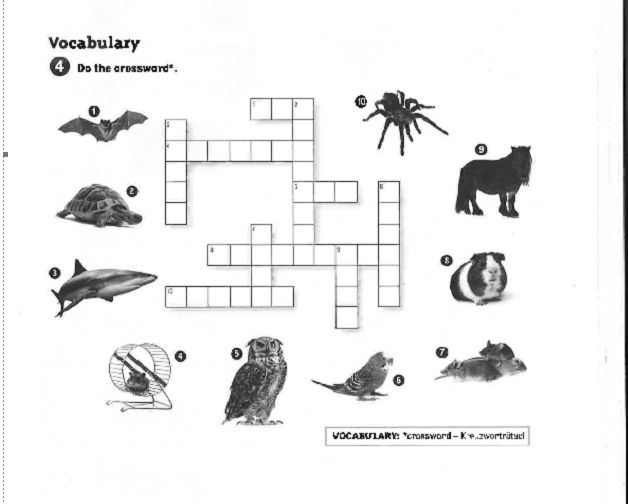 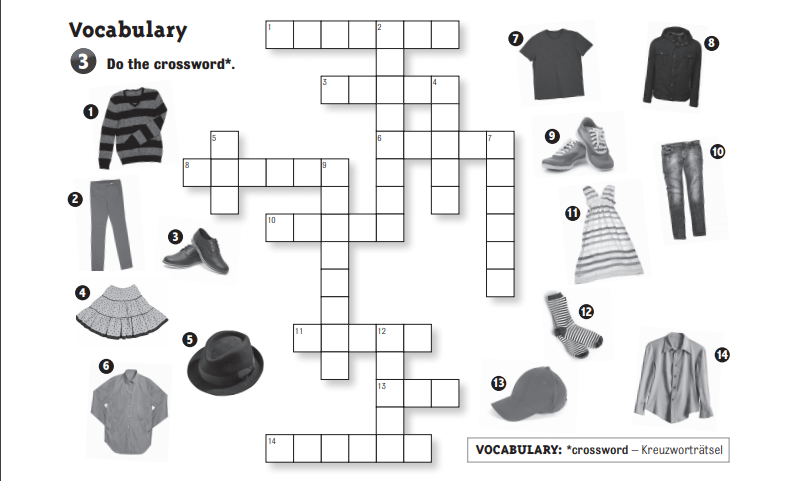 Fach: EnglischSchulwoche: 3611.05. – 17.05.2020Aufgabenstellung:Arbeitsmaterial Erledigt am:Check and correct:last week`s work.*Lösungen: Arbeitsplan: 
Seiten: 3 – 4  Copy (schreibe) and study (lerne) 
die word file words, words and phrases der Unit 11.Vokabelheft/Workbook: page:99Do the exercises: 
Workbook p.92/1 and Workbook p.93/4 into your Workbook.Workbook: page:92;Workbook: page:94Reading comprehension:Read the story “The horse can count”- Student`s book p.72/6 and do number 7. Student`s book: page: 72Grammar: Irregular plural nouns Workbook p.88/13Question words: Workbook p.88/4Vocabulary: Workbook p.89/17Workbook: page:88
Workbook: page:89Writing: 
Write the questions for the answer into your Workbook: Workbook p.88/15Write sentences about the pets into your Workbook: Workbook p.89/18Workbook: page:88
Workbook: page:89Aufgabenstellung:Arbeitsmaterial Erledigt am:Do the crosswords.Arbeitsplan: Seite 2SOLUTIONS: SOLUTIONS: SOLUTIONS: SOLUTIONS: SOLUTIONS: SOLUTIONS: schedule:page 2: Find the words of the animals and write them down.schedule:page 2: Find the words of the animals and write them down.schedule:page 2: Find the words of the animals and write them down.schedule:page 2: Find the words of the animals and write them down.schedule:page 2: Find the words of the animals and write them down.schedule:page 2: Find the words of the animals and write them down.esiotrotesiotrottortoisetabtabbatlowlowowlkrahskrahssharkgip aeniug gip aeniug guinea pigesrohesrohhorsetibbartibbarrabbitecimecimmiceesuomesuommouseredipsredipsspiderhsifhsiffishretsmahretsmahhamstereigdubeigdubbudgiegodgoddogyeknomyeknommonkeytactaccatschedule: page2: Fill in the correct English word.schedule: page2: Fill in the correct English word.schedule: page2: Fill in the correct English word.schedule: page2: Fill in the correct English word.schedule: page2: Fill in the correct English word.schedule: page2: Fill in the correct English word.1The ending of the book is very strange.The ending of the book is very strange.The ending of the book is very strange.EndeEnde2Best wishes to your mum and dad,Peter.Best wishes to your mum and dad,Peter.Best wishes to your mum and dad,Peter.herzliche Grüßeherzliche Grüße3He always begins his emails with “Hi!”He always begins his emails with “Hi!”He always begins his emails with “Hi!”anfangenanfangen4Have you got an unusual pet?Have you got an unusual pet?Have you got an unusual pet?ungewöhnlichungewöhnlich5I have a mouse and a dog, but my friend has six mice.I have a mouse and a dog, but my friend has six mice.I have a mouse and a dog, but my friend has six mice.Maus - MäuseMaus - Mäuse6He feeds his hamster once a day.He feeds his hamster once a day.He feeds his hamster once a day.einmaleinmal7Crocodiles are dangerous animals.Crocodiles are dangerous animals.Crocodiles are dangerous animals.gefährlichgefährlich8My dad always reads the newspaper.My dad always reads the newspaper.My dad always reads the newspaper.ZeitungZeitung9Thank you for the letter.Thank you for the letter.Thank you for the letter.BriefBrief10We don`t like him very much.We don`t like him very much.We don`t like him very much.viel, sehr viel, sehr schedule: page 3: FILL IN: my, your, his, her, its, our, their: schedule: page 3: FILL IN: my, your, his, her, its, our, their: schedule: page 3: FILL IN: my, your, his, her, its, our, their: schedule: page 3: FILL IN: my, your, his, her, its, our, their: schedule: page 3: FILL IN: my, your, his, her, its, our, their: schedule: page 3: FILL IN: my, your, his, her, its, our, their: Simon says: 
Bend your knees! Raise your arm! Stamp your feet! Clap your hands!
Put your left foot on the chair! Shake your hair! Shake your head!Simon says: 
Bend your knees! Raise your arm! Stamp your feet! Clap your hands!
Put your left foot on the chair! Shake your hair! Shake your head!Simon says: 
Bend your knees! Raise your arm! Stamp your feet! Clap your hands!
Put your left foot on the chair! Shake your hair! Shake your head!Simon says: 
Bend your knees! Raise your arm! Stamp your feet! Clap your hands!
Put your left foot on the chair! Shake your hair! Shake your head!Simon says: 
Bend your knees! Raise your arm! Stamp your feet! Clap your hands!
Put your left foot on the chair! Shake your hair! Shake your head!Simon says: 
Bend your knees! Raise your arm! Stamp your feet! Clap your hands!
Put your left foot on the chair! Shake your hair! Shake your head!Look at Tom!
He can stamp his head. He can bend his knees. He can stamp his feet.
He can raise his arms. He can put his right foot on the table. He can stand on his head. Look at Tom!
He can stamp his head. He can bend his knees. He can stamp his feet.
He can raise his arms. He can put his right foot on the table. He can stand on his head. Look at Tom!
He can stamp his head. He can bend his knees. He can stamp his feet.
He can raise his arms. He can put his right foot on the table. He can stand on his head. Look at Tom!
He can stamp his head. He can bend his knees. He can stamp his feet.
He can raise his arms. He can put his right foot on the table. He can stand on his head. Look at Tom!
He can stamp his head. He can bend his knees. He can stamp his feet.
He can raise his arms. He can put his right foot on the table. He can stand on his head. Look at Tom!
He can stamp his head. He can bend his knees. He can stamp his feet.
He can raise his arms. He can put his right foot on the table. He can stand on his head. Look at Sandra!
She cannot bend her knees. She cannot raise her left arm. She cannot shake her leg. She cannot touch her nose, her ears, her mouth and her hair.Look at Sandra!
She cannot bend her knees. She cannot raise her left arm. She cannot shake her leg. She cannot touch her nose, her ears, her mouth and her hair.Look at Sandra!
She cannot bend her knees. She cannot raise her left arm. She cannot shake her leg. She cannot touch her nose, her ears, her mouth and her hair.Look at Sandra!
She cannot bend her knees. She cannot raise her left arm. She cannot shake her leg. She cannot touch her nose, her ears, her mouth and her hair.Look at Sandra!
She cannot bend her knees. She cannot raise her left arm. She cannot shake her leg. She cannot touch her nose, her ears, her mouth and her hair.Look at Sandra!
She cannot bend her knees. She cannot raise her left arm. She cannot shake her leg. She cannot touch her nose, her ears, her mouth and her hair.Look at Bill and Betty! 
They must touch their noses, their eyes, their knees.
They must shake their heads, their hair, their arms. 
They must stamp their feet. Look at Bill and Betty! 
They must touch their noses, their eyes, their knees.
They must shake their heads, their hair, their arms. 
They must stamp their feet. Look at Bill and Betty! 
They must touch their noses, their eyes, their knees.
They must shake their heads, their hair, their arms. 
They must stamp their feet. Look at Bill and Betty! 
They must touch their noses, their eyes, their knees.
They must shake their heads, their hair, their arms. 
They must stamp their feet. Look at Bill and Betty! 
They must touch their noses, their eyes, their knees.
They must shake their heads, their hair, their arms. 
They must stamp their feet. Look at Bill and Betty! 
They must touch their noses, their eyes, their knees.
They must shake their heads, their hair, their arms. 
They must stamp their feet. schedule: page 3: COMPLETE THE SENTENCES WITH my, his, her, our, their schedule: page 3: COMPLETE THE SENTENCES WITH my, his, her, our, their schedule: page 3: COMPLETE THE SENTENCES WITH my, his, her, our, their schedule: page 3: COMPLETE THE SENTENCES WITH my, his, her, our, their schedule: page 3: COMPLETE THE SENTENCES WITH my, his, her, our, their schedule: page 3: COMPLETE THE SENTENCES WITH my, his, her, our, their Hi, my name is Melanie and I`m twelve years old.Hi, my name is Melanie and I`m twelve years old.Hi, my name is Melanie and I`m twelve years old.Hi, my name is Melanie and I`m twelve years old.Hi, my name is Melanie and I`m twelve years old.Hi, my name is Melanie and I`m twelve years old.These are my parents, Carol and Paul. These are my parents, Carol and Paul. These are my parents, Carol and Paul. These are my parents, Carol and Paul. These are my parents, Carol and Paul. These are my parents, Carol and Paul. My mother has got dark brown hair. Her eyes are green. My mother has got dark brown hair. Her eyes are green. My mother has got dark brown hair. Her eyes are green. My mother has got dark brown hair. Her eyes are green. My mother has got dark brown hair. Her eyes are green. My mother has got dark brown hair. Her eyes are green. My father gas got brown hair and his eyes are brown, too. My father gas got brown hair and his eyes are brown, too. My father gas got brown hair and his eyes are brown, too. My father gas got brown hair and his eyes are brown, too. My father gas got brown hair and his eyes are brown, too. My father gas got brown hair and his eyes are brown, too. Next to my parents you can see my brother Mike. Next to my parents you can see my brother Mike. Next to my parents you can see my brother Mike. Next to my parents you can see my brother Mike. Next to my parents you can see my brother Mike. Next to my parents you can see my brother Mike. He`s the tallest in my (our) family. He`s the tallest in my (our) family. He`s the tallest in my (our) family. He`s the tallest in my (our) family. He`s the tallest in my (our) family. He`s the tallest in my (our) family. My  favourite sport is basketball and he`s very good at it. My  favourite sport is basketball and he`s very good at it. My  favourite sport is basketball and he`s very good at it. My  favourite sport is basketball and he`s very good at it. My  favourite sport is basketball and he`s very good at it. My  favourite sport is basketball and he`s very good at it. Our house is really big and we also have a big garden for our dogs.Our house is really big and we also have a big garden for our dogs.Our house is really big and we also have a big garden for our dogs.Our house is really big and we also have a big garden for our dogs.Our house is really big and we also have a big garden for our dogs.Our house is really big and we also have a big garden for our dogs.Tim and Tony like going for long walks* and their favourite food is fish. 
I love playing with them.Tim and Tony like going for long walks* and their favourite food is fish. 
I love playing with them.Tim and Tony like going for long walks* and their favourite food is fish. 
I love playing with them.Tim and Tony like going for long walks* and their favourite food is fish. 
I love playing with them.Tim and Tony like going for long walks* and their favourite food is fish. 
I love playing with them.Tim and Tony like going for long walks* and their favourite food is fish. 
I love playing with them.It`s never boring* with my parents, my brother and my dogs.It`s never boring* with my parents, my brother and my dogs.It`s never boring* with my parents, my brother and my dogs.It`s never boring* with my parents, my brother and my dogs.It`s never boring* with my parents, my brother and my dogs.It`s never boring* with my parents, my brother and my dogs.schedule: page 4: schedule: page 4: TF1Frieda`s pet is a bat.	x2Her pet`s name is Burgi.x	3Frieda keeps the bat in a cage in her room.x4The bat can dance.x5The bat is very very clever.	x6The bat comes to Frieda`s room in the evening.	x7She sleeps in Frieda`s room. x8Frieda`s bat eats ice cream. xschedule: page 4: schedule: page 4: schedule: page 4: 1What animal is Fluffy?Fluffy is a big dog.2Where does it live?He lives in a small house in a garden.3Who are its owners?Anny and Susie are his owners.4How old are they?Anny is twelve, Susie is five.5Is Anny nice?Yes, she is nice. 6What does Susie think?She thinks that Fluffy is a pony.schedule:page 5schedule:page 51Mr Black has got an unusual pet.2He has got a dolphin.3The dolphin`s name is Mr Bean.4He keeps it in the swimming pool.5The dolphin eats fish and beef.6Mr Black feeds the dolphin four times a day. schedule: page 5 schedule: page 5 COMPLETE THE SENTENCES WITH: How often / What / Where / What`s COMPLETE THE SENTENCES WITH: How often / What / Where / What`s InterviewerMs Grizzly, tell me about your unusual pet.Mrs GrizzlySure, ask me a question. InterviewerWhat  is it?Mrs GrizzlyA tiger. InterviewerWow.  What`s its name?Mrs GrizzlyMr Strong.InterviewerHa ha ha.    How often   do you feed him?Mrs GrizzlyOnce a day.InterviewerWhere do you keep him?Mrs GrizzlyIn a small house in my garden. 